BAŞVURU DOSYASI KONTROL LİSTESİBAŞVURU DOSYASI KONTROL LİSTESİBAŞVURU DOSYASI KONTROL LİSTESİBAŞVURU DOSYASI KONTROL LİSTESİBAŞVURU DOSYASI KONTROL LİSTESİBAŞVURU DOSYASI KONTROL LİSTESİBAŞVURU DOSYASI KONTROL LİSTESİBAŞVURU DOSYASI KONTROL LİSTESİBAŞVURU DOSYASI KONTROL LİSTESİBAŞVURU DOSYASI KONTROL LİSTESİBAŞVURU DOSYASI KONTROL LİSTESİDOKTORA İÇİNDOKTORA İÇİNDOKTORA İÇİNDOKTORA İÇİNE1. 1. Başvuru Formu (İnternetten çıktı alınacak)Başvuru Formu (İnternetten çıktı alınacak)Başvuru Formu (İnternetten çıktı alınacak)Başvuru Formu (İnternetten çıktı alınacak)Başvuru Formu (İnternetten çıktı alınacak)Başvuru Formu (İnternetten çıktı alınacak)Başvuru Formu (İnternetten çıktı alınacak)Başvuru Formu (İnternetten çıktı alınacak)Başvuru Formu (İnternetten çıktı alınacak)Başvuru Formu (İnternetten çıktı alınacak)Başvuru Formu (İnternetten çıktı alınacak)Başvuru Formu (İnternetten çıktı alınacak)Başvuru Formu (İnternetten çıktı alınacak)Başvuru Formu (İnternetten çıktı alınacak)Başvuru Formu (İnternetten çıktı alınacak)Başvuru Formu (İnternetten çıktı alınacak)Başvuru Formu (İnternetten çıktı alınacak)1. 1. Başvuru Formu (İnternetten çıktı alınacak)Başvuru Formu (İnternetten çıktı alınacak)Başvuru Formu (İnternetten çıktı alınacak)Başvuru Formu (İnternetten çıktı alınacak)Başvuru Formu (İnternetten çıktı alınacak)Başvuru Formu (İnternetten çıktı alınacak)Başvuru Formu (İnternetten çıktı alınacak)Başvuru Formu (İnternetten çıktı alınacak)Başvuru Formu (İnternetten çıktı alınacak)Başvuru Formu (İnternetten çıktı alınacak)Başvuru Formu (İnternetten çıktı alınacak)Başvuru Formu (İnternetten çıktı alınacak)Başvuru Formu (İnternetten çıktı alınacak)Başvuru Formu (İnternetten çıktı alınacak)Başvuru Formu (İnternetten çıktı alınacak)Başvuru Formu (İnternetten çıktı alınacak)Başvuru Formu (İnternetten çıktı alınacak)2. Lisansüstü Eğitimi Sınav SonucuALES, GRE, GMAT (original  or approved copy)2. Lisansüstü Eğitimi Sınav SonucuALES, GRE, GMAT (original  or approved copy)2. Lisansüstü Eğitimi Sınav SonucuALES, GRE, GMAT (original  or approved copy)2. Lisansüstü Eğitimi Sınav SonucuALES, GRE, GMAT (original  or approved copy)2. Lisansüstü Eğitimi Sınav SonucuALES, GRE, GMAT (original  or approved copy)2. Lisansüstü Eğitimi Sınav SonucuALES, GRE, GMAT (original  or approved copy)2. Lisansüstü Eğitimi Sınav SonucuALES, GRE, GMAT (original  or approved copy)2. Lisansüstü Eğitimi Sınav SonucuALES, GRE, GMAT (original  or approved copy)2. Lisansüstü Eğitimi Sınav SonucuALES, GRE, GMAT (original  or approved copy)2. Lisansüstü Eğitimi Sınav SonucuALES, GRE, GMAT (original  or approved copy)2. Lisansüstü Eğitimi Sınav SonucuALES, GRE, GMAT (original  or approved copy)2. Lisansüstü Eğitimi Sınav SonucuALES, GRE, GMAT (original  or approved copy)2. Lisansüstü Eğitimi Sınav SonucuALES, GRE, GMAT (original  or approved copy)2. Lisansüstü Eğitimi Sınav SonucuALES, GRE, GMAT (original  or approved copy)2. Lisansüstü Eğitimi Sınav SonucuALES, GRE, GMAT (original  or approved copy)2. Lisansüstü Eğitimi Sınav SonucuALES, GRE, GMAT (original  or approved copy)2. Lisansüstü Eğitimi Sınav SonucuALES, GRE, GMAT (original  or approved copy)2. Lisansüstü Eğitimi Sınav SonucuALES, GRE, GMAT (original  or approved copy)2. Lisansüstü Eğitimi Sınav SonucuALES, GRE, GMAT (original  or approved copy)2. Lisansüstü Eğitimi Sınav SonucuALES, GRE, GMAT (original  or approved copy)2. Lisansüstü Eğitimi Sınav SonucuALES, GRE, GMAT (original  or approved copy)2. Lisansüstü Eğitimi Sınav SonucuALES, GRE, GMAT (original  or approved copy)2. Lisansüstü Eğitimi Sınav SonucuALES, GRE, GMAT (original  or approved copy)2. Lisansüstü Eğitimi Sınav SonucuALES, GRE, GMAT (original  or approved copy)2. Lisansüstü Eğitimi Sınav SonucuALES, GRE, GMAT (original  or approved copy)2. Lisansüstü Eğitimi Sınav SonucuALES, GRE, GMAT (original  or approved copy)2. Lisansüstü Eğitimi Sınav SonucuALES, GRE, GMAT (original  or approved copy)2. Lisansüstü Eğitimi Sınav SonucuALES, GRE, GMAT (original  or approved copy)2. Lisansüstü Eğitimi Sınav SonucuALES, GRE, GMAT (original  or approved copy)2. Lisansüstü Eğitimi Sınav SonucuALES, GRE, GMAT (original  or approved copy)2. Lisansüstü Eğitimi Sınav SonucuALES, GRE, GMAT (original  or approved copy)2. Lisansüstü Eğitimi Sınav SonucuALES, GRE, GMAT (original  or approved copy)2. Lisansüstü Eğitimi Sınav SonucuALES, GRE, GMAT (original  or approved copy)2. Lisansüstü Eğitimi Sınav SonucuALES, GRE, GMAT (original  or approved copy)2. Lisansüstü Eğitimi Sınav SonucuALES, GRE, GMAT (original  or approved copy)2. Lisansüstü Eğitimi Sınav SonucuALES, GRE, GMAT (original  or approved copy)2. Lisansüstü Eğitimi Sınav SonucuALES, GRE, GMAT (original  or approved copy)2. Lisansüstü Eğitimi Sınav SonucuALES, GRE, GMAT (original  or approved copy)2. Lisansüstü Eğitimi Sınav SonucuALES, GRE, GMAT (original  or approved copy)2. Lisansüstü Eğitimi Sınav SonucuALES, GRE, GMAT (original  or approved copy)2. Lisansüstü Eğitimi Sınav SonucuALES, GRE, GMAT (original  or approved copy)2. Lisansüstü Eğitimi Sınav SonucuALES, GRE, GMAT (original  or approved copy)2. Lisansüstü Eğitimi Sınav SonucuALES, GRE, GMAT (original  or approved copy)2. Lisansüstü Eğitimi Sınav SonucuALES, GRE, GMAT (original  or approved copy)2. Lisansüstü Eğitimi Sınav SonucuALES, GRE, GMAT (original  or approved copy)2. Lisansüstü Eğitimi Sınav SonucuALES, GRE, GMAT (original  or approved copy)2. Lisansüstü Eğitimi Sınav SonucuALES, GRE, GMAT (original  or approved copy)2. Lisansüstü Eğitimi Sınav SonucuALES, GRE, GMAT (original  or approved copy)2. Lisansüstü Eğitimi Sınav SonucuALES, GRE, GMAT (original  or approved copy)2. Lisansüstü Eğitimi Sınav SonucuALES, GRE, GMAT (original  or approved copy)2. Lisansüstü Eğitimi Sınav SonucuALES, GRE, GMAT (original  or approved copy)2. Lisansüstü Eğitimi Sınav SonucuALES, GRE, GMAT (original  or approved copy)2. Lisansüstü Eğitimi Sınav SonucuALES, GRE, GMAT (original  or approved copy)2. Lisansüstü Eğitimi Sınav SonucuALES, GRE, GMAT (original  or approved copy)2. Lisansüstü Eğitimi Sınav SonucuALES, GRE, GMAT (original  or approved copy)2. Lisansüstü Eğitimi Sınav SonucuALES, GRE, GMAT (original  or approved copy)2. Lisansüstü Eğitimi Sınav SonucuALES, GRE, GMAT (original  or approved copy)3. 3. Yüksek Lisans DiplomasıYüksek Lisans DiplomasıYüksek Lisans DiplomasıYüksek Lisans DiplomasıYüksek Lisans DiplomasıYüksek Lisans DiplomasıYüksek Lisans DiplomasıYüksek Lisans DiplomasıAslıAslıAslıAslıAslıAslıAslıAslıAslı3. 3. Yüksek Lisans DiplomasıYüksek Lisans DiplomasıYüksek Lisans DiplomasıYüksek Lisans DiplomasıYüksek Lisans DiplomasıYüksek Lisans DiplomasıYüksek Lisans DiplomasıYüksek Lisans DiplomasıAslıAslıAslıAslıAslıAslıAslıAslıAslıTürkçe veya İngilizce değilse;Türkçe veya İngilizce değilse;Türkçe veya İngilizce değilse;Türkçe veya İngilizce değilse;Türkçe veya İngilizce değilse;Türkçe veya İngilizce değilse;Türkçe veya İngilizce değilse;veyaveyaveyaveyaveyaveyaveyaveyaveyaTürkçe veya İngilizce Tercüme Edilmiş KopyaTürkçe veya İngilizce Tercüme Edilmiş KopyaTürkçe veya İngilizce Tercüme Edilmiş KopyaTürkçe veya İngilizce Tercüme Edilmiş KopyaTürkçe veya İngilizce Tercüme Edilmiş KopyaOnaylı KopyasıOnaylı KopyasıOnaylı KopyasıOnaylı KopyasıOnaylı KopyasıOnaylı KopyasıOnaylı KopyasıOnaylı Kopyası4. 4. Yüksek Lisans Eğitimi Not Dökümü (Transkript)Yüksek Lisans Eğitimi Not Dökümü (Transkript)Yüksek Lisans Eğitimi Not Dökümü (Transkript)Yüksek Lisans Eğitimi Not Dökümü (Transkript)Yüksek Lisans Eğitimi Not Dökümü (Transkript)Yüksek Lisans Eğitimi Not Dökümü (Transkript)Yüksek Lisans Eğitimi Not Dökümü (Transkript)Yüksek Lisans Eğitimi Not Dökümü (Transkript)Yüksek Lisans Eğitimi Not Dökümü (Transkript)Yüksek Lisans Eğitimi Not Dökümü (Transkript) Aslı Aslı Aslı Aslı Aslı Aslı Aslı4. 4. Yüksek Lisans Eğitimi Not Dökümü (Transkript)Yüksek Lisans Eğitimi Not Dökümü (Transkript)Yüksek Lisans Eğitimi Not Dökümü (Transkript)Yüksek Lisans Eğitimi Not Dökümü (Transkript)Yüksek Lisans Eğitimi Not Dökümü (Transkript)Yüksek Lisans Eğitimi Not Dökümü (Transkript)Yüksek Lisans Eğitimi Not Dökümü (Transkript)Yüksek Lisans Eğitimi Not Dökümü (Transkript)Yüksek Lisans Eğitimi Not Dökümü (Transkript)Yüksek Lisans Eğitimi Not Dökümü (Transkript) Aslı Aslı Aslı Aslı Aslı Aslı AslıTürkçe veya İngilizce değilse;Türkçe veya İngilizce değilse;Türkçe veya İngilizce değilse;Türkçe veya İngilizce değilse;Türkçe veya İngilizce değilse;Türkçe veya İngilizce değilse;Türkçe veya İngilizce değilse;Türkçe veya İngilizce değilse;Türkçe veya İngilizce değilse;Türkçe veya İngilizce değilse;Türkçe veya İngilizce değilse;Türkçe veya İngilizce değilse;Türkçe veya İngilizce değilse;Türkçe veya İngilizce Tercüme Edilmiş KopyaTürkçe veya İngilizce Tercüme Edilmiş KopyaTürkçe veya İngilizce Tercüme Edilmiş KopyaTürkçe veya İngilizce Tercüme Edilmiş KopyaTürkçe veya İngilizce Tercüme Edilmiş KopyaTürkçe veya İngilizce Tercüme Edilmiş KopyaTürkçe veya İngilizce Tercüme Edilmiş KopyaTürkçe veya İngilizce Tercüme Edilmiş KopyaTürkçe veya İngilizce Tercüme Edilmiş KopyaTürkçe veya İngilizce Tercüme Edilmiş KopyaTürkçe veya İngilizce Tercüme Edilmiş KopyaTürkçe veya İngilizce Tercüme Edilmiş KopyaTürkçe veya İngilizce Tercüme Edilmiş Kopya5. 5. İngilizce Yeterlilik Sınav Sonucuİngilizce Yeterlilik Sınav Sonucuİngilizce Yeterlilik Sınav Sonucuİngilizce Yeterlilik Sınav Sonucuİngilizce Yeterlilik Sınav Sonucuİngilizce Yeterlilik Sınav Sonucuİngilizce Yeterlilik Sınav Sonucuİngilizce Yeterlilik Sınav SonucuAslıAslıAslıAslıAslıAslıAslıAslıAslı5. 5. İngilizce Yeterlilik Sınav Sonucuİngilizce Yeterlilik Sınav Sonucuİngilizce Yeterlilik Sınav Sonucuİngilizce Yeterlilik Sınav Sonucuİngilizce Yeterlilik Sınav Sonucuİngilizce Yeterlilik Sınav Sonucuİngilizce Yeterlilik Sınav Sonucuİngilizce Yeterlilik Sınav SonucuAslıAslıAslıAslıAslıAslıAslıAslıAslıÜDS,KPDS,  YDS, e-YDS, TOEFL,ÜDS,KPDS,  YDS, e-YDS, TOEFL,ÜDS,KPDS,  YDS, e-YDS, TOEFL,ÜDS,KPDS,  YDS, e-YDS, TOEFL,ÜDS,KPDS,  YDS, e-YDS, TOEFL,ÜDS,KPDS,  YDS, e-YDS, TOEFL,ÜDS,KPDS,  YDS, e-YDS, TOEFL,ÜDS,KPDS,  YDS, e-YDS, TOEFL,veyaveyaveyaveyaveyaveyaveyaveyaveya CPE, CAE, PEARSON-PTE CPE, CAE, PEARSON-PTE CPE, CAE, PEARSON-PTE CPE, CAE, PEARSON-PTE CPE, CAE, PEARSON-PTE CPE, CAE, PEARSON-PTE CPE, CAE, PEARSON-PTE CPE, CAE, PEARSON-PTEFotokopisiFotokopisiFotokopisiFotokopisiFotokopisiFotokopisiFotokopisiFotokopisiFotokopisi6. 6. Referans Mektubu ( 2 adet, her mektup kapalı zarf içinde)Referans Mektubu ( 2 adet, her mektup kapalı zarf içinde)Referans Mektubu ( 2 adet, her mektup kapalı zarf içinde)Referans Mektubu ( 2 adet, her mektup kapalı zarf içinde)Referans Mektubu ( 2 adet, her mektup kapalı zarf içinde)Referans Mektubu ( 2 adet, her mektup kapalı zarf içinde)Referans Mektubu ( 2 adet, her mektup kapalı zarf içinde)Referans Mektubu ( 2 adet, her mektup kapalı zarf içinde)Referans Mektubu ( 2 adet, her mektup kapalı zarf içinde)Referans Mektubu ( 2 adet, her mektup kapalı zarf içinde)Referans Mektubu ( 2 adet, her mektup kapalı zarf içinde)Referans Mektubu ( 2 adet, her mektup kapalı zarf içinde)Referans Mektubu ( 2 adet, her mektup kapalı zarf içinde)Referans Mektubu ( 2 adet, her mektup kapalı zarf içinde)Referans Mektubu ( 2 adet, her mektup kapalı zarf içinde)Referans Mektubu ( 2 adet, her mektup kapalı zarf içinde)Referans Mektubu ( 2 adet, her mektup kapalı zarf içinde)7. 7. ÖzgeçmişÖzgeçmişÖzgeçmişÖzgeçmişÖzgeçmişÖzgeçmişÖzgeçmişÖzgeçmişÖzgeçmişÖzgeçmişÖzgeçmişÖzgeçmişÖzgeçmişÖzgeçmişÖzgeçmişÖzgeçmişÖzgeçmiş8. 8. Ön Kayıt ve Başvuru ÜcretiÖn Kayıt ve Başvuru ÜcretiÖn Kayıt ve Başvuru ÜcretiÖn Kayıt ve Başvuru ÜcretiÖn Kayıt ve Başvuru ÜcretiÖn Kayıt ve Başvuru ÜcretiÖn Kayıt ve Başvuru ÜcretiÖn Kayıt ve Başvuru ÜcretiÖn Kayıt ve Başvuru ÜcretiÖn Kayıt ve Başvuru ÜcretiAslıAslıAslıAslıAslıAslıBanka Dekontu (200 TL)Banka Dekontu (200 TL)Banka Dekontu (200 TL)Banka Dekontu (200 TL)Banka Dekontu (200 TL)Banka Dekontu (200 TL)Banka Dekontu (200 TL)Banka Dekontu (200 TL)Banka Dekontu (200 TL)Banka Dekontu (200 TL)veyaveyaveyaveyaveyaveyaFotokopisiFotokopisiFotokopisiFotokopisiFotokopisiFotokopisi9. 9. 2 Adet Vesikalık Fotoğraf 2 Adet Vesikalık Fotoğraf 2 Adet Vesikalık Fotoğraf 2 Adet Vesikalık Fotoğraf 2 Adet Vesikalık Fotoğraf 2 Adet Vesikalık Fotoğraf 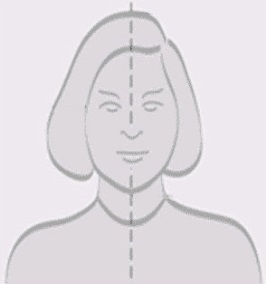 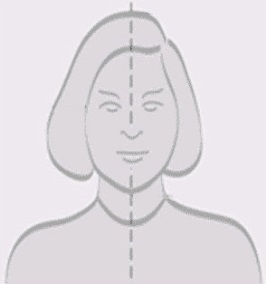 